Physical Science Chapter 21- Acids, Bases, and SaltsIntroductionWhere are acids and bases found in the world around us?  Have you ever tasted a food that was sour?  bitter?  The reason these foods tasted the way they did is because of acids and bases found in the foods.  For example, grapes contain tartaric acid; and citrus fruits contain citric acid and ascorbic acid.  Bitter foods 
like unsweetened chocolate, raw almonds, and various herbs contain bases like ammonium hydroxide, potassium hydroxide, and sodium hydroxide.  In this chapter, we will learn more about the chemical structure of acids, bases, and salts.Acids and BasesIonization of WaterWhen two water molecules collide with each other, if the water is pure water, the result will be two new ions; a hydronium ion (H3O+) and a hydroxide ion (OH-).  The equation 2H2O→H3O++OH- shows the reaction.  Dynamic Equilibrium The above reaction is constantly occurring in waterThe constant but equal change is called a Dynamic EquilibriumDynamic- Changing
Equilibrium- Balanced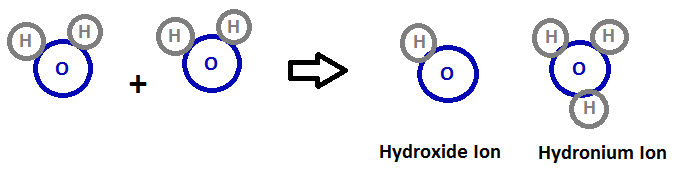 The opposite reaction occurs just as easily  (just flip the arrowDefining Acids and BasesThe Arrhenius DefinitionDefinition of an acidAn acid is anything that releases hydrogen ions in a water solution. (A hydrogen ion is the same thing as a proton)Formic Acid (HCHO2) is an exampleDefinition of a BaseA base is a substance that releases hydroxide ions (OH-) in a water solution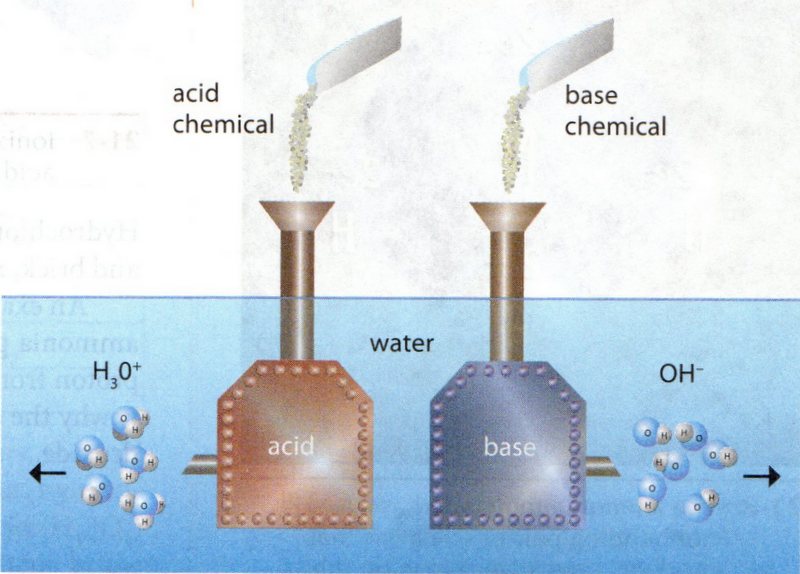 Brønsted–LowryDefinition of an AcidAn acid is any compound that gives a proton (hydrogen ion)Definition of a BaseA compound that accepts a proton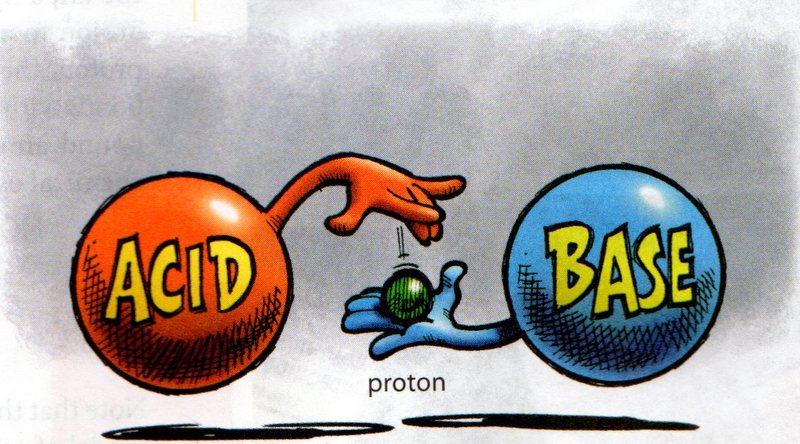 Example: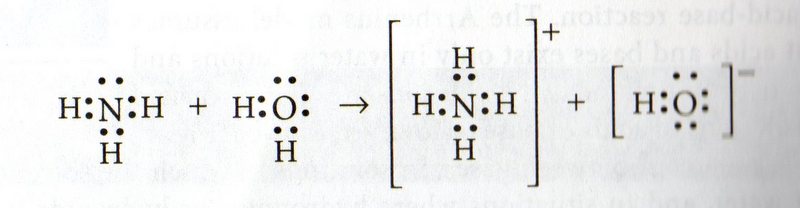 Water is not required for a reaction according to the Brønsted–Lowry definition, but is required for ArrheniusBrønsted–Lowry acids and bases always occur in conjugate pairs; this means that if you have an acid, you WILL have a baseHow Many Hydrogens?VinegarHC2H3O2Only the 1st hydrogen (red) can be lostThe other hydrogens are attached to the carbon
ONLY THE HYDROGENS LISTED ON THE OUTSIDE OF 
THE FORMULA ARE IONIZABLE!Types of AcidsThree types of acids (Polyprotic acids)Monoprotic acidsLose only 1 HydrogenDiprotic acids Lose 2 HydrogensCan be classified as Polyprotic acidsTriprotic acidsLose 3 Hydrogens Can be classified as Polyprotic acidsIt becomes more difficult to remove Hydrogen ions with each ionization.Conjugate Acids and BasesHow Conjugate Acids and Bases are FormedAn acid is an acid because it loses a proton.  Can the resulting ion gain the proton back?  Yes, the proton can be gained back.  The resulting anion is called the conjugate base of the ion.    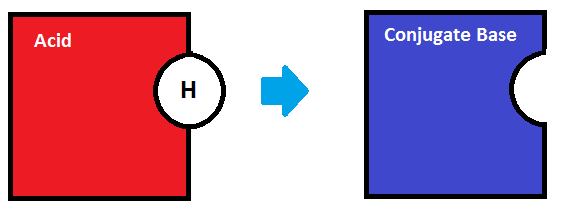 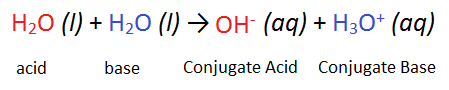 Properties of Acids and BasesAcidsTaste SourConduct electricity“Electrolytes” are ions in a solution that conduct electricityCorrode MetalsThis is a single replacement reaction (See Ch. 19)Hydrogen gas is formedReacts with carbonates to form CO2 Reaction can produce violent bubbling called effervescence BasesTaste BitterFeel slipperyCan emulsify fats and organicsThis property explains why bases are often used as cleaning solutionSaltsDefinition of a SaltDefinitionA salt consists of a positive base ion and a negative acid ion These cations and anions remain in the solution until the water evaporates; the solid salt precipitate can be seenNeutralization results from the combination of the hydronium ions (formed from protons given off by the acid) and hydroxide ions (released by the base)This combination produces two water moleculesNeutralizationProcessAcids and Bases can cancel out each other’s ionsThe hydronium and hydroxide ions combine to form water, so the solution is neutralThis is a double-replacement reaction (See Ch. 19)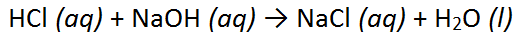 Water and table salt, dissolved into ions, are the productsIf we use other acids and bases, water is still produced, but the salt is different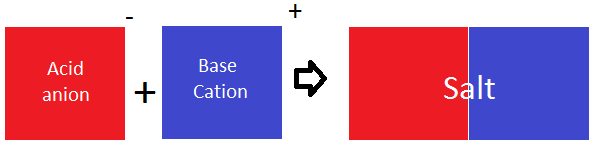 Using Neutralization ReactionsAntacid tablets contain a base to help neutralize excess stomach acid and thus reduce indigestionAcidity and AlkalinityAcid StrengthClassificationAcids are classified as strong or weak by their degree of ionizationStrong acids lose their hydrogen ions easily and completelyHCl (Hydrochloric Acid) is a strong acid because 100% of its ions are given offH2SO4 s a strong acid because 100% of its first hydrogen ions are given offThe remaining ions do not completely ionizeH3PO4 is not a strong acid because not all of its first hydrogen ions are given offBase StrengthClassificationStrong bases ionize completely; weak bases do notA strong acid will always have a weak conjugate basepH ScaleMeasuring  Acidity and Alkalinity of a SolutionTo measure the acidity and/or alkalinity, measure the concentration of the hydronium ionsThis measurement is related to the number called the pH numberpH- “Power of Hydrogen”Scale DivisionThe Scale ranges from 0-14A pH of 7 means the solution is neutralThe concentration of the hydronium and hydroxide ions are equalA pH from 0-7 means the solution is acidicThere is a greater concentration of hydroxide ionsA pH from 7-14 means the solution is alkalineThere is a greater concentration of hydronium ionsTwo solution with pH’s of 6 and 8 will neutralize each otherIf two solution’ pH’s are the same distance from 7, they will neutralize each otherFormula- pH= -log [H3o+]pH IndicatorsA substance that changes color when pH changes(Blue) Litmus turns red in acidic solutions and blue in alkaline solutions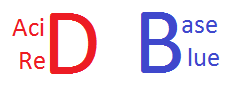 Red cabbage leaves have pigments which make them a good indicatorCertain Indicators work well with certain substancespH meters are electronic instruments used to provide a more accurate measurement than indicatorsA probe containing a sensor responds to hydronium ions by producing a currentTest InfoDate: 12/12/12Room: 208Instructor: Mr. JonesTime: 9:15- 10:00